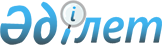 О внесении изменений и дополнений в решение от 28 декабря 2009 года № 25/5–IV "О бюджете Зыряновского района на 2010-2012 годы"
					
			Утративший силу
			
			
		
					Решение маслихата Зыряновского района Восточно-Казахстанской области от 16 апреля 2010 года № 28/5-IV. Зарегистрировано управлением юстиции Зыряновского района Департамента юстиции Восточно-Казахстанской области 22 апреля 2010 года за N 5-12-104. Утратило силу в связи с истечением срока действия (письмо Зыряновского маслихата от 23 февраля 2011 года № 08-06-48)

      Сноска. Утратило силу в связи с истечением срока действия (письмо Зыряновского маслихата от 23.02.2011 № 08-06-48).       

В соответствии со статьей 109 Бюджетного кодекса Республики Казахстан, подпунктом 1) пункта 1 статьи 6 Закона Республики Казахстан «О местном государственном управлении и самоуправлении в Республике Казахстан», постановлением Правительства Республики Казахстан от 31 марта 2010 года № 250 «О внесении изменений и дополнений в постановление Правительства Республики Казахстан от 22 декабря 2009 года № 2162 «О реализации Закона Республики Казахстан «О республиканском бюджете на 2010-2012 годы», решением Восточно-Казахстанского областного маслихата от 9 апреля 2010 года № 20/245-IV «О внесении изменений и дополнений в решение от 21 декабря 2009 года № 17/222-IV «Об областном бюджете на 2010-2012 годы» (зарегистрировано в Реестре государственной регистрации нормативных правовых актов за № 2528 от 19 апреля 2010 года), маслихат Зыряновского района РЕШИЛ:



      1. Внести в решение «О бюджете Зыряновского района на 2010-2012 годы» от 28 декабря 2009 года № 25/5-IV (зарегистрировано в Реестре государственной регистрации нормативных правовых актов № 5-12-97, опубликовано 21 января 2010 года, газета «Заря Востока» № 3), с внесенными изменениями решением «О внесении изменений и дополнений в решение от 28 декабря 2009 года № 25/5-IV «О бюджете Зыряновского района на 2010-2012 годы» от 21 января 2010 года № 26/2-IV (зарегистрировано в Реестре государственной регистрации нормативных правовых актов № 5-12-101, опубликовано 11 февраля 2010 года в газете «Заря Востока» № 6) с учетом свободных остатков следующие изменения и дополнения:



      1) в пункт 1 внести следующие изменения:

      по строке доходы цифры «3051165» заменить цифрами «3069902»;

      по строке поступления трансфертов цифры «1355228» заменить на цифры «1373965»;

      по строке затраты цифры «3027305» заменить на цифры «3107295,9»;

      по строке сальдо по операциям с финансовыми активами цифры «23860» заменить на цифры «29350»;

      по строке приобретение финансовых активов цифры «23860» заменить на цифры «29350»;

      по строке дефицит (профицит) бюджета цифры «-12464» заменить на цифры «-79207,9»;

      по строке финансирование дефицита (использование профицита) бюджета цифры «12464» заменить на цифры «79207,9»;



      2) приложения 1, 4 изложить в новой редакции согласно приложениям 1, 4 к настоящему решению;



      3) в пункте 4 цифры «152288» заменить на цифры «78413»;



      4) в пункт 9 внести следующие изменения:

      абзац первый изложить в следующей редакции:

      «на оказание материальной помощи некоторым категориям граждан (участникам ВОВ, инвалидам ВОВ, лицам, приравненным к участникам ВОВ и инвалидам ВОВ, семьям погибших военнослужащих) 29 453 тысяч тенге;»;

      абзац четвертый изложить в следующей редакции:

      «на оказание материальной помощи пенсионерам, имеющим заслуги перед областью 698 тысяч тенге;»;

      абзац восьмой изложить в следующей редакции:

      «на разработку проектно-сметной документации на реконструкцию водопроводных сетей г. Зыряновска 15506 тысячи тенге;»;



      5) в пункт 9-1 внести следующие изменения и дополнения:

      абзац 9 изложить в следующей редакции:

      «55941 тысяча тенге - на выплату единовременной материальной помощи участникам и инвалидам Великой Отечественной войны, а также лицам, приравненным к ним, военнослужащим, в том числе уволенным в запас (отставку), проходившим военную службу в период с 22 июня 1941 года по 3 сентября 1945 года в воинских частях, учреждениях, в военно-учебных заведениях, не входивших в состав действующей армии, награжденным медалью «За Победу над Германией в Великой Отечественной войне 1941-1945 гг.» или медалью «За победу над Японией», лицам, проработавшим (прослужившим) не менее шести месяцев в тылу в годы Великой Отечественной войны в том числе:

      2145 тысяч тенге - на обеспечение проезда участникам и инвалидам Великой Отечественной войны по странам Содружества Независимых Государств, по территории Республики Казахстан, а также оплаты им и сопровождающим их лицам расходов на питание, проживание, проезд для участия в праздничных мероприятиях в городах Москве, Астане к 65-летию Победы в Великой Отечественной войне;»;

      в абзаце 11 цифры «15835» заменить на цифры «16486»;

      в абзаце 12 цифры «7944» заменить на цифры «7383»;

      дополнить абзацем 13: «19894 тысячи тенге на реализацию государственного образовательного заказа в дошкольных организациях образования.».



      2. Настоящее решение вводится в действие с 1 января 2010 года.      Председатель сессии                  В. Выходцев       Секретарь маслихата

      Зыряновского района                  Г. Денисова 

Приложение 1

к решению маслихата

Зыряновского района

от 16 апреля 2010 года № 28/5-IV Бюджет района на 2010 год      Начальник отдела экономики

      и бюджетного планирования                      Р. Хамитов

Приложение 4

к решению маслихата

Зыряновского района

от 16 апреля 2010 года № 28/5-IV Перечень расходов по администраторам бюджетных

программ аппаратов акимов района в городе, города районного

значения, поселка, аула (села), аульного (сельского) округа

на 2010 год      Начальник отдела экономики

      и бюджетного планирования                      Р. Хамитов
					© 2012. РГП на ПХВ «Институт законодательства и правовой информации Республики Казахстан» Министерства юстиции Республики Казахстан
				КатегорияКатегорияКатегорияКатегориятыс.тенгеКлассКлассКласстыс.тенгеПодклассПодкласстыс.тенгеНаименование доходовтыс.тенгеI.Доходы30699021Налоговые поступления166321201Подоходный налог4672762Индивидуальный подоходный налог467276031Социальный налог34091204Налоги на собственность7753901Налоги на имущество5154583Земельный налог1690774Налог на транспортные средства890555Единый земельный налог180005Внутренние налоги на товары, работы и услуги669792Акцизы77043Поступления за использование природных ресурсов440004Сборы за ведение предпринимательской и профессиональной деятельности138195Налог на игорный бизнес145608Обязательные платежи, взимаемые за совершение юридически значимых действий и (или) выдачу документов на то государственными органами или должностными лицами126551Государственная пошлина126552Неналоговые поступления1272501Доходы от государственной собственности120655Доходы от аренды имущества, находящегося в государственной собственности12065061Прочие неналоговые поступления6603Поступления от продажи основного капитала2000003Продажа земли и нематериальных активов200001Продажа земли200004Поступления трансфертов137396502Трансферты из вышестоящих органов государственного управления13739652Трансферты из областного бюджета1373965Функциональная группаФункциональная группаФункциональная группаФункциональная группаФункциональная группатыс.тенгеФункциональная подгруппаФункциональная подгруппаФункциональная подгруппаФункциональная подгруппатыс.тенгеАдминистраторАдминистраторАдминистратортыс.тенгеПрограммаПрограмматыс.тенгеНаименованиетыс.тенгеII.Затраты3107295,901Государственные услуги общего характера2449341Представительные, исполнительные и другие органы, выполняющие общие функции государственного управления205004112Аппарат маслихата района (города областного значения)10776001Услуги по обеспечению деятельности маслихата района (города областного значения)10595004Материально-техническое оснащение государственных органов181122Аппарат акима района (города областного значения)62347001Услуги по обеспечению деятельности акима района (города областного значения)57292002Создание информационных систем5016004Материально-техническое оснащение государственных органов39123Аппарат акима района в городе, города районного значения, поселка, аула (села), аульного (сельского) округа131881001Услуги по обеспечению деятельности акима района в городе, города районного значения, поселка, аула (села), аульного (сельского) округа128782023Материально-техническое оснащение государственных органов30992Финансовая деятельность23276452Отдел финансов района (города областного значения)23276001Услуги по реализации государственной политики в области исполнения и контроля за исполнением бюджета района и управления коммунальной собственностью района (города областного значения)19713003Проведение оценки имущества в целях налогообложения591004Организация работы по выдаче разовых талонов и обеспечение полноты сбора сумм от реализации разовых талонов2233011Учет, хранение, оценка и реализация имущества, поступившего в коммунальную собственность658019Материально-техническое оснащение государственных органов815Планирование и статистическая деятельность16654453Отдел экономики и бюджетного планирования района (города областного значения)16654001Услуги по реализации государственной политики в области формирования и развития экономической политики, системы государственного планирования и управления района (города областного значения)16604005Материально-техническое оснащение государственных органов5002Оборона280081Военные нужды18249122Аппарат акима района (города областного значения)18249005Мероприятия в рамках исполнения всеобщей воинской обязанности182492Организация работы по чрезвычайным ситуациям9759122Аппарат акима района (города областного значения)9759006Предупреждение и ликвидация чрезвычайных ситуаций масштаба района (города областного значения)975903Общественный порядок, безопасность, правовая, судебная, уголовно-исполнительная деятельность23341Правоохранительная деятельность2334458Отдел жилищно-коммунального хозяйства, пассажирского транспорта и автомобильных дорог района (города областного значения)2334021Обеспечение безопасности дорожного движения в населенных пунктах233404Образование17474931Дошкольное воспитание и обучение124836123Аппарат акима района в городе, города районного значения, поселка, аула (села), аульного (сельского) округа48317004Поддержка организаций дошкольного воспитания и обучения48317464Отдел образования района (города областного значения)76519009Обеспечение деятельности организаций дошкольного воспитания и обучения765192Начальное, основное среднее и общее среднее образование1476619123Аппарат акима района в городе, города районного значения, поселка, аула (села), аульного (сельского) округа1769005Организация бесплатного подвоза учащихся до школы и обратно в аульной (сельской) местности1769464Отдел образования района (города областного значения)1474850003Общеобразовательное обучение1417902006Дополнительное образование для детей569489Прочие услуги в области образования146038123Аппарат акима района в городе, города районного значения, поселка, аула (села), аульного (сельского) округа27835018Капитальный, текущий ремонт объектов образования в рамках реализации стратегии региональной занятости и переподготовки кадров27835464Отдел образования района (города областного значения)114203001Услуги по реализации государственной политики на местном уровне в области образования11279005Приобретение и доставка учебников, учебно-методических комплексов для государственных учреждений образования района (города областного значения)30528011Капитальный, текущий ремонт объектов образования в рамках реализации стратегии региональной занятости и переподготовки кадров72396467Отдел строительства района (города областного значения)4000037Строительство и реконструкция объектов образования400006Социальная помощь и социальное обеспечение3052542Социальная помощь265715123Аппарат акима района в городе, города районного значения, поселка, аула (села), аульного (сельского) округа21641003Оказание социальной помощи нуждающимся гражданам на дому21641451Отдел занятости и социальных программ района (города областного значения)244074002Программа занятости38332004Оказание социальной помощи на приобретение топлива специалистам здравоохранения, образования, социального обеспечения, культуры и спорта, в сельской местности, в соответствии с законодательством Республики Казахстан2375005Государственная адресная социальная помощь19649006Жилищная помощь13500007Социальная помощь отдельным категориям нуждающихся граждан по решениям местных представительных органов52323010Материальное обеспечение детей-инвалидов, воспитывающихся и обучающихся на дому7582014Оказание социальной помощи нуждающимся гражданам на дому16814015Территориальные центры социального обслуживания пенсионеров и инвалидов20843016Государственные пособия на детей до 18 лет9466017Обеспечение нуждающихся инвалидов обязательными гигиеническими средствами и предоставление услуг специалистами жестового языка, индивидуальными помощниками в соответствии с индивидуальной программой реабилитации инвалида4795019Обеспечение проезда участникам и инвалидам Великой Отечественной войны по странам Содружества Независимых Государств, по территории Республики Казахстан, а также оплаты им и сопровождающим их лицам расходов на питание, проживание, проезд для участия в праздничных мероприятиях в городах Москва, Астана к 65-летию Победы в Великой Отечественной войне2145020Выплата единовременной материальной помощи участникам и инвалидам Великой Отечественной войны, а также лицам, приравненным к ним, военнослужащим, в том числе уволенным в запас (отставку), проходившим военную службу в период с 22 июня 1941 года по 3 сентября 1945 года в воинских частях, учреждениях, в военно-учебных заведениях, не входивших в состав действующей армии, награжденным медалью «За победу над Германией в Великой Отечественной войне 1941-1945 гг.» или медалью «За победу над Японией», проработавшим (прослужившим) не менее шести месяцев в тылу в годы Великой Отечественной войны к 65-летию Победы в Великой Отечественной войне562509Прочие услуги в области социальной помощи и социального обеспечения39539451Отдел занятости и социальных программ района (города областного значения)39539001Услуги по реализации государственной политики на местном уровне в области обеспечения занятости социальных программ для населения28200011Оплата услуг по зачислению, выплате и доставке пособий и других социальных выплат2255018Капитальный, текущий ремонт объектов социального обеспечения в рамках реализации стратегии региональной занятости и переподготовки кадров8901022Материально-техническое оснащение государственных органов18307Жилищно-коммунальное хозяйство296301,21Жилищное хозяйство27029458Отдел жилищно-коммунального хозяйства, пассажирского транспорта и автомобильных дорог района (города областного значения)27029004Обеспечение жильем отдельных категорий граждан270292Коммунальное хозяйство211626,2123Аппарат акима района в городе, города районного значения, поселка, аула (села), аульного (сельского) округа15100015Ремонт инженерно-коммуникационной инфраструктуры и благоустройство населенных пунктов в рамках реализации стратегии региональной занятости и переподготовки кадров15100458Отдел жилищно-коммунального хозяйства, пассажирского транспорта и автомобильных дорог района (города областного значения)181020,2012Функционирование системы водоснабжения и водоотведения11474,2030Ремонт инженерно-коммуникационной инфраструктуры и благоустройство населенных пунктов в рамках реализации стратегии региональной занятости и переподготовки кадров169546467Отдел строительства района (города областного значения)15506006Развитие системы водоснабжения155063Благоустройство населенных пунктов57646123Аппарат акима района в городе, города районного значения, поселка, аула (села), аульного (сельского) округа41171008Освещение улиц населенных пунктов15613009Обеспечение санитарии населенных пунктов13222010Содержание мест захоронений и погребение безродных2693011Благоустройство и озеленение населенных пунктов9643458Отдел жилищно-коммунального хозяйства, пассажирского транспорта и автомобильных дорог района (города областного значения)16475015Освещение улиц в населенных пунктах1647508Культура, спорт, туризм и информационное пространство1716281Деятельность в области культуры59696455Отдел культуры и развития языков района (города областного значения)58297003Поддержка культурно-досуговой работы58297467Отдел строительства района (города областного значения)1399011Развитие объектов культуры13992Спорт12964465Отдел физической культуры и спорта района (города областного значения)11114005Развитие массового спорта и национальных видов спорта538006Проведение спортивных соревнований на районном (города областного значения) уровне3208007Подготовка и участие членов сборных команд района (города областного значения) по различным видам спорта на областных спортивных соревнованиях7368467Отдел строительства района (города областного значения)1850008Развитие объектов спорта18503Информационное пространство65095455Отдел культуры и развития языков района (города областного значения)55070006Функционирование районных (городских) библиотек48209007Развитие государственного языка и других языков народов Казахстана6861456Отдел внутренней политики района (города областного значения)10025002Проведение государственной информационной политики через газеты и журналы6708005Проведение государственной информационной политики через телерадиовещание33179Прочие услуги по организации культуры, спорта, туризма и информационного пространства33873455Отдел культуры и развития языков района (города областного значения)20092001Услуги по реализации государственной политики на местном уровне в области развития языков и культуры7092004Капитальный, текущий ремонт объектов культуры в рамках реализации стратегии региональной занятости и переподготовки кадров13000456Отдел внутренней политики района (города областного значения)9835001Услуги по реализации государственной политики на местном уровне в области информации, укрепления государственности и формирования социального оптимизма граждан8987003Реализация региональных программ в сфере молодежной политики848465Отдел физической культуры и спорта района (города областного значения)3946001Услуги по реализации государственной политики на местном уровне в сфере физической культуры и спорта394610Сельское, водное, лесное, рыбное хозяйство, особо-охраняемые природные территории, охрана окружающей среды и животного мира, земельные отношения404471Сельское хозяйство17702453Отдел экономики и бюджетного планирования района (города областного значения)1760099Реализация мер социальной поддержки специалистов социальной сферы сельских населенных пунктов за счет целевого трансферта из республиканского бюджета1760474Отдел сельского хозяйства и ветеринарии района (города областного значения)15942001Услуги по реализации государственной политики на местном уровне в сфере сельского хозяйства и ветеринарии14934004Материально-техническое оснащение государственных органов10086Земельные отношения8362463Отдел земельных отношений района (города областного значения)8362001Услуги по реализации государственной политики в области регулирования земельных отношений на территории района (города областного значения)8083006Землеустройство, проводимое при установлении границ городов районного значения, районов в городе, поселков аулов (сел), аульных (сельских) округов2799Прочие услуги в области сельского, водного, лесного, рыбного хозяйства,охраны окружающей среды и земельных отношений14383455Отдел культуры и развития языков района (города областного значения)7000008Финансирование социальных проектов в поселках, аулах (селах), аульных (сельских) округах в рамках реализации стратегии занятости и переподготовки кадров7000474Отдел сельского хозяйства и ветеринарии района (города областного значения)7383013Проведение противоэпизоотических мероприятий738311Промышленность, архитектурная, градостроительная и строительная деятельность124002Архитектурная, градостроительная и строительная деятельность12400467Отдел строительства района (города областного значения)6776001Услуги по реализации государственной политики на местном уровне в области строительства6776468Отдел архитектуры и градостроительства района (города областного значения)5624001Услуги по реализации государственной политики в области архитектуры и градостроительства на местном уровне5512005Материально-техническое оснащение государственных органов11212Транспорт и коммуникации1300421Автомобильный транспорт71242123Аппарат акима района в городе, города районного значения, поселка, аула (села), аульного (сельского) округа71242013Обеспечение функционирования автомобильных дорог в городах районного значения, поселках, аулах (селах), аульных (сельских) округах712429Прочие услуги в сфере транспорта и коммуникаций58800123Аппарат акима района в городе, города районного значения, поселка, аула (села), аульного (сельского) округа58800020Ремонт и содержание автомобильных дорог населенных пунктов в рамках реализации стратегии региональной занятости и переподготовки кадров5880013Прочие499423Поддержка предпринимательской деятельности и защита конкуренции7330469Отдел предпринимательства района (города областного значения)7330001Услуги по реализации государственной политики на местном уровне в области развития предпринимательства и промышленности73309Прочие42612452Отдел финансов района (города областного значения)33918012Резерв местного исполнительного органа района (города областного значения)33918458Отдел жилищно-коммунального хозяйства, пассажирского транспорта и автомобильных дорог района (города областного значения)8694001Услуги по реализации государственной политики на местном уровне в области жилищно-коммунального хозяйства, пассажирского транспорта и автомобильных дорог8494014Материально-техническое оснащение государственных органов20015Трансферты78512,71Трансферты78512,7452Отдел финансов района (города областного значения)78512,7006Возврат неиспользованных(недоиспользованных) целевых трансфертов99,7020Целевые текущие трансферты в вышестоящие бюджеты в связи с изменением фонда оплаты труда в бюджетной сфере78413IIIЧистое бюджетное кредитование:12464Бюджетные кредиты1246410Сельское, водное, лесное, рыбное хозяйство, особо-охраняемые природные территории, охрана окружающей среды и животного мира, земельные отношения124641Сельское хозяйство12464453Отдел экономики и бюджетного планирования района (города областного значения)12464006Бюджетные кредиты для реализации мер социальной поддержки специалистов социальной сферы сельских населенных пунктов124645Погашение бюджетных кредитов001Погашение бюджетных кредитов01Погашение бюджетных кредитов, выданных из государственного бюджета0IV.Сальдо по операциям с финансовыми активами:29350Приобретение финансовых активов2935013Прочие293509Прочие29350452Отдел финансов района (города областного значения)29350014Формирование или увеличение уставного капитала юридических лиц29350V.Дефицит (профицит) бюджета-79207,9VI.Финансирование дефицита (использование профицита) бюджета:79207,97Поступление займов1246401Внутренние государственные займы124642Договоры займов12464Функциональная группаФункциональная группаФункциональная группаФункциональная группаФункциональная группатыс.тенгеФункциональная подгруппаФункциональная подгруппаФункциональная подгруппаФункциональная подгруппатыс.тенгеАдминистраторАдминистраторАдминистратортыс.тенгепрограммапрограмматыс.тенгеНаименование администратора бюджетных

программтыс.тенге1Государственные услуги общего характера13188101Представительные, исполнительные и другие органы, выполняющие общие функции государственного управления131881123Аппарат акима района в городе, города районного значения, поселка, аула (села), аульного (сельского) округа131881001Услуги по обеспечению деятельности акима района в городе, города районного значения, поселка, аула (села), аульного (сельского) округа128782Аппарат акима г. Зыряновск18441Аппарат акима г. Серебрянска17414Аппарат акима Первороссийского сельского округа6104Аппарат акима Парыгинского сельского округа6317Аппарат акима Никольского сельского округа6110Аппарат акима Соловьевского сельского округа6418Аппарат акима Средигорного сельского округа6323Аппарат акима Чапаевского сельского округа6747Аппарат акима Березовского округа7135Аппарат акима Северного сельского округа6567Аппарат акима Тургусунского сельского округа6643Аппарат акима п. Зубовск6499Аппарат акима п. Новая Бухтарма9307Аппарат акима п. Октябрьский5958Аппарат акима Малеевского сельского округа7570Аппарат акима п. Прибрежный5229023Материально-техническое оснащение государственных органов3099Аппарат акима г. Зыряновск456Аппарат акима г. Серебрянска276Аппарат акима Первороссийского сельского округа270Аппарат акима Парыгинского сельского округа276Аппарат акима Никольского сельского округа195Аппарат акима Соловьевского сельского округа114Аппарат акима Средигорного сельского округа114Аппарат акима Чапаевского сельского округа276Аппарат акима Березовского округа114Аппарат акима Северного сельского округа276Аппарат акима Тургусунского сельского округа114Аппарат акима п. Зубовск276Аппарат акима п. Новая Бухтарма114Аппарат акима п. Октябрьский114Аппарат акима Малеевского сельского округа1144Образование7792101Дошкольное воспитание и обучение48317123Аппарат акима района в городе, города районного значения, поселка, аула (села), аульного (сельского) округа48317004Поддержка организаций дошкольного воспитания и обучения48317Аппарат акима п. Октябрьский10430Аппарат акима г. Серебрянска17821Аппарат акима п. Новая Бухтарма2006602Начальное, основное среднее и общее среднее образование1769123Аппарат акима района в городе, города районного значения, поселка, аула (села), аульного (сельского) округа1769005Организация бесплатного подвоза учащихся до школы и обратно в аульной (сельской) местности1769Аппарат акима  Березовского сельского округа1035Аппарат акима п. Октябрьский147Аппарат акима п. Новая Бухтарма58709Прочие услуги в области образования27835123Аппарат акима района в городе, города районного значения, поселка, аула (села), аульного (сельского) округа27835018Капитальный, текущий ремонт объектов образования в рамках реализации стратегии региональной занятости и переподготовки кадров27835Аппарат акима г. Серебрянска278356Социальная помощь и социальное обеспечение2164102Социальная помощь21641123Аппарат акима района в городе, города районного значения, поселка, аула (села), аульного (сельского) округа21641003Оказание социальной помощи нуждающимся гражданам на дому21641Аппарат акима г. Серебрянска8374Аппарат акима Первороссийского сельского округа1293Аппарат акима Парыгинского сельского округа788Аппарат акима Соловьевского сельского округа277Аппарат акима Северного сельского округа913Аппарат акима Тургусунского сельского округа1741Аппарат акима п. Зубовск553Аппарат акима п. Новая Бухтарма2559Аппарат акима п. Октябрьский1201Аппарат акима Малеевского сельского округа1434Аппарат акима п. Прибрежный25087Жилищно-коммунальное хозяйство562712Коммунальное хозяйство15100123Аппарат акима района в городе, города районного значения, поселка, аула (села), аульного (сельского) округа15100015Ремонт инженерно- коммуникационной инфраструктуры и благоустройство населенных пунктов в рамках реализации стратегии региональной занятости и переподготовки кадров15100Аппарат акима г. Зыряновска1510003Благоустройство населенных пунктов41171123Аппарат акима района в городе, города районного значения, поселка, аула (села), аульного (сельского) округа41171008Освещение улиц населенных пунктов15613Аппарат акима г. Зыряновска13001Аппарат акима Средигорного сельского округа30Аппарат акима Чапаевского сельского округа30Аппарат акима Тургусунского округа28Аппарат акима п. Новая Бухтарма214Аппарат акима г. Серебрянска2310009Обеспечение санитарии населенных пунктов13222Аппарат акима г. Зыряновска11702Аппарат акима Первороссийского сельского округа28Аппарат акима Парыгинского сельского округа33Аппарат акима Никольского сельского округа28Аппарат акима Соловьевского сельского округа28Аппарат акима Средигорного сельского округа28Аппарат акима Чапаевского сельского округа28Аппарат акима Березовского сельского округа28Аппарат акима Северного сельского округа22Аппарат акима Тургусунского сельского округа28Аппарат акима п. Зубовск33Аппарат акима п. Новая Бухтарма112Аппарат акима п. Октябрьский32Аппарат акима  Малеевского сельского округа34Аппарат акима п. Прибрежный28Аппарат акима г. Серебрянска1030010Содержание мест захоронений и погребение безродных2693Аппарат акима г. Зыряновска2307Аппарат акима г. Серебрянска386011Благоустройство и озеленение населенных пунктов9643Аппарат акима г.Зыряновска8297Аппарат акима г.Серебрянска926Аппарат акима Первороссийского сельского округа30Аппарат акима Парыгинского сельского округа30Аппарат акима Никольского сельского округа30Аппарат акима Соловьевского сельского округа30Аппарат акима Средигорного сельского округа30Аппарат акима Чапаевского сельского округа30Аппарат акима Березовского округа30Аппарат акима Северного сельского округа30Аппарат акима Тургусунского сельского округа30Аппарат акима п. Зубовск30Аппарат акима п. Новая Бухтарма30Аппарат акима п. Октябрьский30Аппарат акима Малеевского сельского округа30Аппарат акима п. Прибрежный3012Транспорт и коммуникации13004201Автомобильный транспорт71242123Аппарат акима района в городе, города районного значения, поселка, аула (села), аульного (сельского) округа71242013Обеспечение функционирования автомобильных дорог в городах районного значения, поселках, аулах (селах), аульных (сельских) округах71242Аппарат акима г. Зыряновска38971Аппарат акима г. Серебрянска7975Аппараты сельпосокругов24296Аппарат акима Первороссийского сельского округа500Аппарат акима Парыгинского сельского округа2500Аппарат акима Никольского сельского округа2500Аппарат акима Соловьевского сельского округа2000Аппарат акима Средигорного сельского округа2000Аппарат акима Чапаевского сельского округа1471Аппарат акима Березовского сельского округа2000Аппарат акима Северного сельского округа5460Аппарат акима Тургусунского сельского округа100Аппарат акима п. Зубовск1300Аппарат акима п. Новая Бухтарма500Аппарат акима п. Октябрьский111Аппарат акима  Малеевского сельского округа3000Аппарат акима п. Прибрежный85409Прочие услуги в сфере транспорта и коммуникаций58800123Аппарат акима района в городе, города районного значения, поселка, аула (села), аульного (сельского) округа58800020Ремонт и содержание автомобильных дорог населенных пунктов в рамках реализации стратегии региональной занятости и переподготовки кадров58800Аппарат акима г. Зыряновска58800